Palestinian Central Bureau of Statistics (PCBS)Decrease in the Industrial Production Index (IPI) in Palestine during January,01/2019The overall IPI in Palestine reached 102.97 during January 2019 with a decrease of 3.39% compared to December 2018 (Base Year 2018 = 100).IPI for January 2019 decreased due to the decrease in the activities of Manufacturing Industry by 5.93% which had a share of 82.98% of the total industry, and the activities of Mining and Quarrying by 1.92% which had a share of 2.68% of the total industry, while the activities of Electricity, Gas, Steam and Air Conditioning Supply increased by 12.73% which had a share of 11.95% of the total industry, and the activities of Water Supply, Sewerage, Waste Management and Remediation increased by 9.15% which had a share of 2.39% of the total industry.Note:The base year of Industrial Production Index has been updated to be 2018.The base year of IPI for 12/2018 was changed to be 2018 for monthly comparison purposes.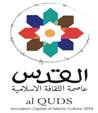 